Announcements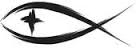 Meetings & EventsWednesday, March 23rd												Lenten Service 7pmWednesday, March 23rd												Council after Lenten ServiceTuesday, March 29th													Evangelism 4pmATTENDANCE SHEETS	Please remember to fill out the attendance sheet you will find in your bulletin and leave it on the pew when you leave today.  The elders will collect them after the service.GUEST PASTOR TODAY	We are blessed to have Rev. A.P. Engblade with us this morning from St. John’s Lutheran Church of Ludington while Rev. Sherry and his family are attending his father’s wedding.  May the Lord bless the message he speaks this day.STEWARDSHIP CORNERLuke 13:13 – “No, I tell you; but unless you repent, you will all likewise perish.”  The season of Lent is all about repentance.  It is about turning back to the Lord, away from our sins, in faith.  We know that it is only in the Lord that we can find salvation.  So, we do well in this season of repentance to examine ourselves, asking questions like, “What is trying to keep me away from Jesus?  What is a temptation I face?  What is a sin I need to repent of and leave behind?”  Then we turn to the Lord for the strength to leave these sins behind, and we turn to the Lord for the courage to follow Him in faith and faithful living.VOLUNTEERS NEEDED AT LPCC	Do you enjoy planting flowers and keeping gardens tidy?  Have you been blessed with the knowledge of small building repairs?  If so, would you be willing to share some of your time with Lighthouse Pregnancy Care Center?  The volunteer who has taken care of our flower gardens for many years is not able to help this year.  We have a couple of men who have been working on repairs at the Center, but we would appreciate a couple of others on the list.  Thank you!  Contact Sherry or Sue (231) 398-7984 or check at www.lpcc.centerdirector@gmail.com.SUNDAY SCHOOL TEACHERS	We could use a few Sunday School teachers and helpers for the months of April and May.  April is just a couple weeks away.  If you would like to volunteer, please let Pastor Sherry or Jessica know.THE PASSION OF THE CHRIST	In cooperation with Trinity Arcadia and Redeemer Lutheran of Interlochen, we are offering free tickets to the movie “The Passion of the Christ” which will be shown at the Garden Theater in Frankfort on Monday, April 11th at 7:00pm.  This is an “R” rated movie due to the violence portrayed in both the scourging of Christ by Pilate’s command and the crucifixion when Christ is nailed to the cross.  You may get your free tickets in the church office.Lenten & Holy Week ServicesMarch 20th		Sunday Worship													10:30amMarch 23rd		Lenten Service													7pmMarch 27th		Sunday Worship w/Communion								10:30amMarch 30th		Lenten Service													7pmApril 3rd			Sunday Worship & Examination of Confirmands		10:30amApril 6th			Lenten Service													7pmApril 10th		Palm Sunday & Confirmation w/Communion			10:30amApril 14th		Maundy Thursday Service w/Communion				7pmApril 15th		Good Friday Service at Norwalk								7pmApril 17th		Easter Sunday Worship w/Communion					10:30am